ZVUČNO ONEČIŠĆENJEVODORAVNO2. Metal kroz koji zvuk najbrže putuje5. Izumitelj telefona, u čast njemu nazvana jedinica decibel7. Pojava koju zamjećujemo pomoću sluha8. Zvuk iznad 20kHz9. Valovi koji se šire u istom pravcu u kojem se gibaju čestice medija pri titranju10. Valovi kod kojih čestice medija titraju okomito na pravac širenja valaOKOMITO1. Jedinica za razinu jakosti zvuka3. Zvuk ispod 20 Hz4. "Visina" zvuka, mjerena u Hz (herc)6. Neugodan ili prejak zvuk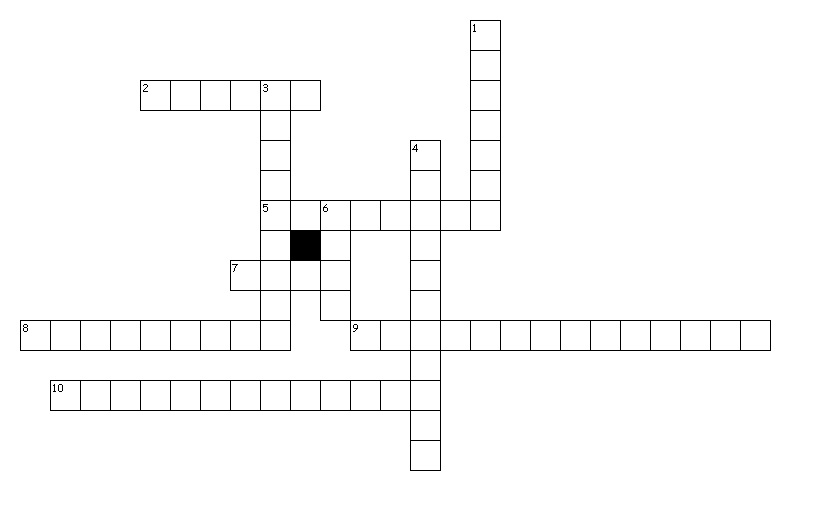 